BAPTISM and THANKSGIVING SERVICE APPLICATION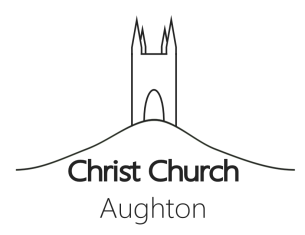 www.ChristChurchAughton.orgPlease indicate which Service you would prefer: (please tick one)Baptism Service Thanksgiving Service Date preferred:       Child's full name:Date of birth: Parent's full names (with occupation):Father: Mother: Address:Phone number:Email address:Names of Godparents:....................................................................................................................................................................................................................................................................................(Normally two godfathers and one godmother for a boy; Two godmothers and one godfather for a girl: Parents may also be godparents)Instructions after completing the application:Please save this file (preferably with your name in the filename) Email the completed application to Rev’d Sarah O’Donoghue at revsarahodonoghue@gmail.com or post to Christ Church Ministry Centre, Long Lane, Aughton, L39 5AS